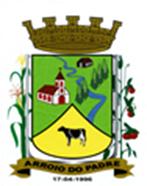 ESTADO DO RIO GRANDE DO SULMUNICÍPIO DE ARROIO DO PADREGABINETE DO PREFEITOÀ			Mensagem 54/2022.Câmara Municipal de VereadoresSenhora PresidenteSenhores VereadoresQuero encaminhar-lhes mais um projeto de lei, desta vez dispondo sobre o pagamento do valor do piso nacional do magistério aos professores do município.Após cumprimentá-los, cumpre informar que diante do imbróglio que se constituiu em relação ao índice de correção do valor do piso nacional do magistério, que o município decidiu pagar aos professores locais o valor correspondente ao piso da categoria, uma vez que a portaria nº 67 de 04 de fevereiro de 2022, do Ministério da Educação homologou o parecer nº 2/2022/CHEFIA /GAB/SEB/SEB de 31 de janeiro de 2022, que apresenta o piso salarial nacional dos profissionais do magistério da educação básica pública para o ano de 2022.Ainda assim, entende o poder Executivo que não lhe é possível fazer tal pagamento sem uma lei local que o respalde, razão pela qual elaborou-se o projeto de lei 54/2022, no qual estabelece autorização realizar o referido pagamento.Ainda, ressalta-se que o percentual de aumento / correção do piso não incidirá automaticamente em toda a carreira, uma vez que por questões de equilíbrio econômico e financeiro e também todo o contexto da despesa de pessoal, as promoções e gratificações passarão a ser estabelecidas por valor e não mais em percentual. Também, incluiu-se no projeto de lei dispositivo, que comtempla os professores contratados.Atenciosamente.Arroio do Padre, 23 de fevereiro de 2022_____________________Rui Carlos PeterPrefeito MunicipalÀ Sra.Jodele Vahl SchlesenerPresidente da Câmara Municipal de VereadoresArroio do Padre/RSESTADO DO RIO GRANDE DO SULMUNICÍPIO DE ARROIO DO PADREGABINETE DO PREFEITOPROJETO DE LEI Nº 54, DE 23 DE FEVEREIRO DE 2022.Atualiza o valor do vencimento dos professores do município, de acordo com o Piso Nacional da categoria.Art. 1° A presente Lei atualiza o valor do vencimento dos professores do município, de acordo com o Piso Nacional da categoria.Art. 2° Fica autorizado o município de Arroio do Padre a atualizar e a pagar o valor do vencimento dos professores que atuam na rede municipal de ensino, nas respectivas cargas horárias e conforme os valores abaixo, como vencimento básico:- 20 (vinte) horas semanais: R$ 1.922,76 (um mil, novecentos e vinte e dois reais e setenta e seis centavos);- 40 (quarenta horas semanais: R$ 3.845,52 (três mil, oitocentos e quarenta e cinco reais e cinquenta e dois centavos);Art. 3º A atualização do valor de que trata o art. 2º desta Lei, entender-se-á todo o exercício de 2022.Parágrafo Único: A diferença verificada nos vencimentos pagos aos professores nos meses do início do ano de 2022 e o valor atualizado nos termos desta Lei, será pago, juntamente, em folha regular, assim que apurados os respectivos valores.Art. 4º O valor do vencimento básico fixado no art. 2º desta Lei será estendido também aos professores contratados temporariamente no Município.Parágrafo Único: O valor a ser complementado aos professores contratados será adicionado a estes, mediante aditivo aos respectivos contratos, se for o caso.Art. 5º O percentual de aumento / correção do Piso Nacional do Magistério que originou o valor constante no art. 2º desta Lei não incidirá automaticamente em toda a carreira e não gera reflexo sobre as demais vantagens provenientes de promoções e gratificações, cujo pagamento seguirá disciplinado em lei específica.Art. 6º As despesas decorrentes desta Lei, correrão por dotações orçamentárias próprias constantes no orçamento municipal vigente, suplementadas, se necessário.Art. 7º Esta Lei entra em vigor na data de sua publicação, retroagindo seus efeitos a 1º de janeiro de 2022.            Arroio do Padre, 23 de fevereiro de 2022.Visto técnico:Loutar PriebSecretário de Administração, Planejamento, Finanças, Gestão e Tributos.                        Rui Carlos PeterPrefeito Municipal